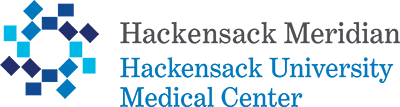 I would like to introduce myself, my name is  PranayChandra Vaidya, M.D.,  F.A.C.C. writing about my personal experience at Khambat Cardiac Care Center.I have visited and worked at the center on three different occasions. I performed two solo Cardiac angiography and intervention camps there.  One mega cardiac conference, along with Dr.  Jeremy Thaden from the Mayo Clinic and Dr. Shamin Sharma from Mount Sinai, NY-who is a world renowned international cardiologist. On December  26th, 27th, and 28thof 2014.The Cardiac angiography suite is parallel, along with the latest technology and superb staff, even better than some of the USA Cath labs. Dr.Kamaldeep Chawla who is an invasive cardiologist  at Khambat Care Center is a superb angiographer and patient caring physician.Impressive point about this institution, it provides excellent acute health care with minimal costs. As per example Angiography total cost $ 150 or rs. 10,000. It has been my pleasure to associate with Khambat Cardiac Care Center, which provides humanitarian services to all spectra of society and ninety villages.In conclusion, I am happy to recommend this center to any patient.  With this final statement, I personally said in a meeting, “ If god forbid  any cardiac problem happens to me, bring  me to the Khambat Cardiac Care Center ''.Wishing all the best.Pranaychandra Vaidya, M.D. F.A.C.C.Chief of Cardiac Cath LabHackensack Meridian Hackensack University Medical Center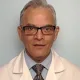 